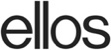 PressmeddelandeAugusti 2016
Ellos ger svenska kvinnor stilhjälp tillsammans med Carolina Gynning i nytt TV-program.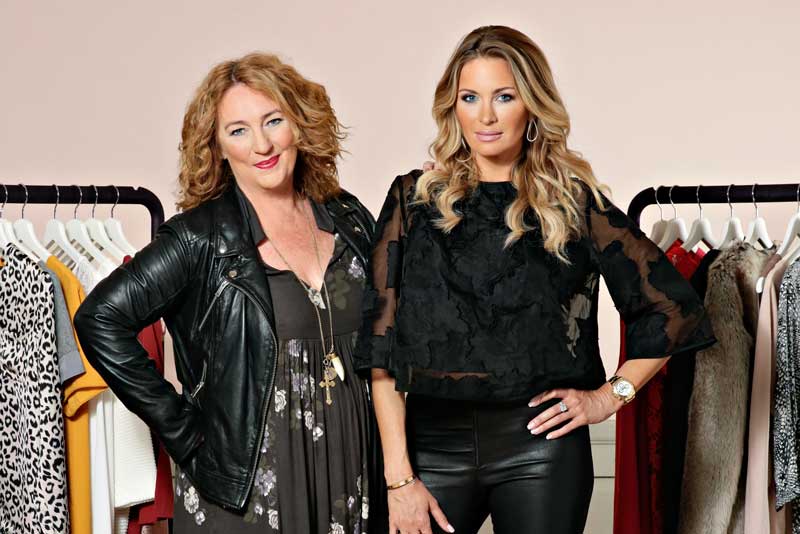 Måndag den 22 augusti är det premiär för höstens stora modeprogram, Hjälp! Jag har inget att ha på mig, som kommer att sändas måndag till torsdag klockan 19.30 på TV3. Carolina Gynning och Ellos chefsdesigner Li Gadd Dackås träffar i programmet kvinnor som av olika anledningar behöver deras hjälp. Ellos är varuhuset för kvinnan och har sedan 1947 försett kvinnor i alla storlekar, med plagg och accessoarer både vad gäller basplagg och trendigare säsongsprodukter. Programmet som går på bästa sändningstid är ett perfekt sätt för Ellos att visa upp sitt starka modesortiment. – Vi är oerhört stolta och förväntansfulla inför programmet. På Ellos tycker vi att mode och att hitta sin personliga stil ska vara lätt och roligt och det förverkligar Carolina och Li på ett utomordentligt sätt i programmet, säger Ellos marknadschef Mathias Ekström.Jobbstress, vardagsbestyr eller en kropp i förändring. Orsakerna till att man har prioriterat bort sig själv och inte minst sin garderob kan vara många. Längtan efter något nytt är stor, men tiden och orken mindre. I varje avsnitt av programmet överraskar den stilsäkra duon en ny deltagare med en rejäl makeover och uppfräschning av garderoben. De bjuder även in till sitt exklusiva Ellos-showroom för att hitta den perfekta looken för just henne.– Det känns fantastiskt att göra det här programmet och få hjälpa de här kvinnorna. Det handlar om så mycket mer än bara yta, det handlar om att spegla den som finns på insidan. Vi tar fram det fina med varje kvinna, säger Carolina Gynning.Ellos Group är Nordens ledande e-handelsgrupp med bolagen Ellos, Jotex och Stayhard. I nära relation med våra miljontals kunder strävar vi ständigt efter att utveckla och erbjuda attraktiva erbjudanden inom mode och hemprodukter för hela familjen. För oss är kunden alltid i fokus. Ellos Group – med huvudkontor i Borås – är verksamt i samtliga nordiska länder. Ellos Group har ca 750 medarbetare och omsatte 2015, 2 miljarder SEK. Huvudägare är Nordic Capital Fund VII och Paul Frankenius med Frankenius Equity AB som medinvesterare, samt styrelseordförande Anders Halvarsson. 
För mer information vänligen kontakta:Carmencita Lundsten, Presskontakternacarmencita@presskontakterna.se och 08-662 24 00. 